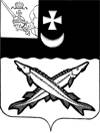    Заключениена проект  решения    Совета сельского поселения Антушевское о внесении изменений в решение Совета сельского поселения Антушевское от 25.12.2018 № 30 «О бюджете сельского  поселения Антушевское  на 2019 год и плановый период 2020 и 2021 годов»                                                                              от 24 октября  2019  года  Экспертиза проекта решения проведена на основании  п.11 статьи 12 Положения о контрольно-счетной комиссии района, утвержденного решением Представительного Собрания района от 27.02.2008  № 50 (с учетом внесенных изменений и дополнений).  В результате экспертизы установлено:          Проектом решения предлагается утвердить основные характеристики бюджета поселения на 2019 год:         - общий объем доходов в сумме 10908,9 тыс. руб., что больше ранее утвержденного объема доходов на 671,7 тыс. руб.;        - общий объем расходов в сумме 11320,2 тыс. руб., что больше ранее утвержденного объема расходов на 671,7 тыс. руб.;         - дефицит бюджета поселения предусмотрен  в сумме 411,3 тыс. руб.  или 20,6% от общего объема доходов без учета объема безвозмездных поступлений и поступлений налоговых доходов по дополнительным нормативам отчислений (за счет входящего остатка собственных доходов на начало года). 	на 2020 год:         - общий объем доходов в сумме 5714,3 тыс. руб., что больше ранее утвержденного объема доходов на 0,4 тыс. руб.;        - общий объем расходов в сумме 5714,3 тыс. руб., что больше ранее утвержденного объема расходов на 0,4 тыс. руб.;	на 2021 год:         - общий объем доходов в сумме 5718,4 тыс. руб., что больше ранее утвержденного объема доходов на 0,4 тыс. руб.;        - общий объем расходов в сумме 5718,4 тыс. руб., что больше ранее утвержденного объема расходов на 0,4 тыс. руб.;	Проектом решения предлагается:       1. Приложение 1 «Источники внутреннего финансирования дефицита бюджета поселения на 2019 год и плановый период 2020 и 2021 годов» предлагается изложить в новой редакции.Предусмотрено изменение остатков  средств на счетах по учету средств  бюджета поселения, дефицит в размере 411,3 тыс. руб.Нарушений ст.92.1 и ст.96 Бюджетного кодекса РФ при установлении размера дефицита не установлено.     2.   Приложение 2 «Объем доходов бюджета сельского поселения Антушевское  на 2019 год и плановый период 2020 и 2021 годов, формируемый за счет налоговых и неналоговых доходов, а также безвозмездных поступлений» изложить в новой редакции, увеличив объем доходов на 2019 год за счет увеличения безвозмездных поступлений на 671,7   тыс. руб., из них:- увеличения прочих субсидий бюджетам сельских поселений на 431,3 тыс. руб. (приложение  №29  к проекту закона области «О внесении изменений в закон области «Об областном бюджете на 2019 год и плановый период 2020 и 2021 годов»);- увеличения иных межбюджетных трансфертов на осуществление переданных полномочий в сумме 440,4 тыс. руб. (уведомление  Финансового управления района от 21.10.2019 №26,  Соглашения  о передаче межбюджетных трансфертов);   - уменьшения дотаций на поддержку мер по обеспечению сбалансированности  бюджетов на 200,0 тыс. руб.  На 2020 и 2021 годы  по 0,4 тыс. руб. ежегодно за счет увеличения субвенций на осуществление  первичного воинского учета (приложения  №34  к проекту закона области «О внесении изменений в закон области «Об областном бюджете на 2019 год и плановый период 2020 и 2021 годов»).         Приложение 5 «Распределение бюджетных ассигнований по разделам, подразделам классификации расходов на 2019 год и плановый период 2020 и 2021 годов», 6 «Распределение бюджетных ассигнований по разделам, подразделам, целевым статьям и видам расходов в ведомственной структуре расходов бюджета поселения на 2019 год и плановый период 2020 и 2021 годов» изложить в новой редакции, увеличив расходы на 2019 год на сумму   671,7  тыс. руб., в том числе:  по разделу 01 «Общегосударственные вопросы» увеличиваются на 81,9 тыс. руб., из них:- на 59,0 тыс. руб. увеличиваются  расходы подразделе 0104 «функционирование Правительства Российской Федерации, высших исполнительных органов государственной власти субъектов Российской Федерации, местных администраций»;- на 22,9 тыс. руб. увеличиваются расходы в подразделе 0113 «другие общегосударственные вопросы»;  по разделу 03 «Национальная безопасность и правоохранительная деятельность»  подразделу 0309 «защита населения и территорий от  чрезвычайных ситуаций природного и техногенного характера, гражданская оборона»  сокращаются  на 64,0 тыс. руб.; По разделу 04 «Национальная экономика»  подразделу «Дорожное хозяйство» расходы увеличиваются на 250,0 тыс. руб. по разделу 05 «Жилищно-коммунальное хозяйство» расходы увеличиваются на 403,8 тыс. руб., их них:  - на 190,4 тыс. руб. увеличиваются расходы  по подразделу  0502  «коммунальное хозяйство»;- на 213,4 тыс. руб.  увеличиваются расходы по подразделу  0503 «благоустройство».          В приложение 7 «Распределение средств на реализацию муниципальной программы «Развитие территории  сельского поселения Антушевское на 2018-2020 годы» изменения планируются на основании изменений внесенных в  постановление администрации сельского  поселения  от 30.10.2017 №97 «Об утверждении муниципальной программы Развитие  территории  сельского поселения Антушевское на 2018-2020 годы».           В приложение 9 «Межбюджетные трансферты, передаваемые бюджету Белозерского муниципального района в связи с осуществлением органами местного самоуправления Белозерского муниципального района полномочий по вопросам местного значения в соответствии с заключенными соглашениями на 2019 год» планируется внести изменения, увеличив  объем межбюджетных трансфертов на 440,4 тыс. руб. Основанием для внесения изменений являются:-  дополнительные  соглашение №1 к соглашению  от 27.11.2018 №1  о  передаче полномочий в части организации в границах поселения электро-, тепло-, газо- и водоснабжения населения;- дополнительное соглашение к соглашению  от 19.11.2018 №1 о передаче  полномочий в части осуществления дорожной  деятельности в отношении дорог местного значения в границах населенных пунктов поселения.Выводы:Представленный проект решения Совета сельского поселения Антушевское о внесении изменений и дополнений в решение Совета сельского поселения Антушевское от 25.12.2018 №30 «О бюджете сельского  поселения Антушевское на 2019 год и плановый период 2020 и 2021 годов» не противоречит бюджетному законодательству..   Председатель контрольно-счетной комиссии Белозерского муниципального района:                       Н.А.Спажева